   Smer: Trgovac   II godina   PITANJA: Stepenovanje i korenovanje1. Izračunaj pomoću osnovnih osobina korena i stepena:2. Racionalisati imenioce razlomka.3. Uprosti izraz:Trigonometrija4. Nacrtaj pravougli trougao sa oštrim uglovima α i β. Ako je  izračunaj sve ostale trigonometrijske funkcije za uglove α i β.5. Reši pravougli trougao ako je dato:a)  kateta b=5cm i ugao α =30°b)  hipotenuza  i kateta c)  kateta a=6cm i ugao β =60°.6. Reši trougao(pomoću sinusne ili kosinusne teoreme) ako je datoa)  a=10cm, b=8cm, α =48°b)  a=48,8cm, β =106°, γ=25°20`c)  a=3cm, α =60°, γ=70°d)  a=28cm, c=42cm, β =124°.7. Nacrtaj grafik funkcije                   8. Koristeći adicione formule izračunaj:Kompleksni brojevi9. Ako je i izračunaj:10. Odredi x i y iz jednačine:11. Izračunaj pa odredi realni i imaginarni deo izraza:Kvadratna jednačina i funkcija12. Odredi ostatak delјenja sa  sa  sa 13. Rastavi polinom:ako je jedan njegov koren 2 ako je jedan njegov koren 114. Reši kvadratne jednačine (pomoću Vijetovih formula):15. Napiši jednačinu čiji su koreni:16. Napiši sledeće kvadratne funkcije u kanonskom obliku:17. Ispitaj kvadratne funkcije (naći nule, ekstremne vrednosti, intervale rasta, odnosno opadanja i znak)18.Reši sledeće kvadratne nejednačine:Eksponencijalna funkcija i eksponencijalna jednačina19. Koristeći grafike funkcija čije su formule i konstruisati grafike funkcija čije su formule:20. Reši po x jednačine:Logaritmi21. Izračunaj:22. Reši jednačine:23. Skicirati grafike funkcija čije su formule:24. Odredi domen i nule sledećih funkcija: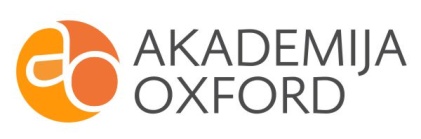 